Муниципальное бюджетное общеобразовательное учреждениесредняя общеобразовательная школа №2 г.Канска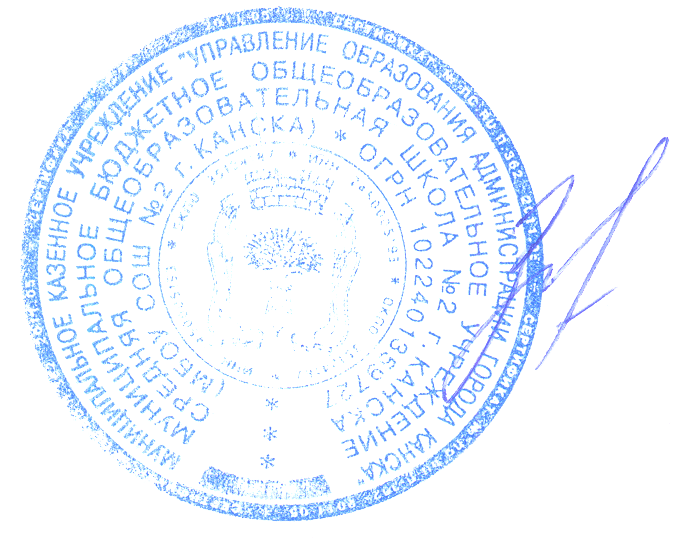                                                                   УТВЕРЖДЕНО:                                                                   директор МБОУ СОШ №2 г. Канска                                                                  ________________/   И.Е.Злобина                                                            приказ № 179д от «02» октября 2019г.                  УЧЕБНЫЙ ПЛАНМБОУ СОШ № . Канскана 2019 – 2020 учебный годпо программе «Субботней школы «Дошколенок»Предметные областиУчебные предметыКоличество часов в неделюКоличество часов в неделюПредметные областиУчебные предметы1 группа2 группаОбязательная частьОбязательная частьРусский язык и литературное чтениеОбучение грамоте и развитие речи11Математика и информатика Развитие математических представлений11Обществознание и естествознание(Окружающий мир)Окружающий мир11Итого:Итого:33